Le Social Innovation FundAppel à projets Groupes des jeunes désirant créer des organisations de l’ESS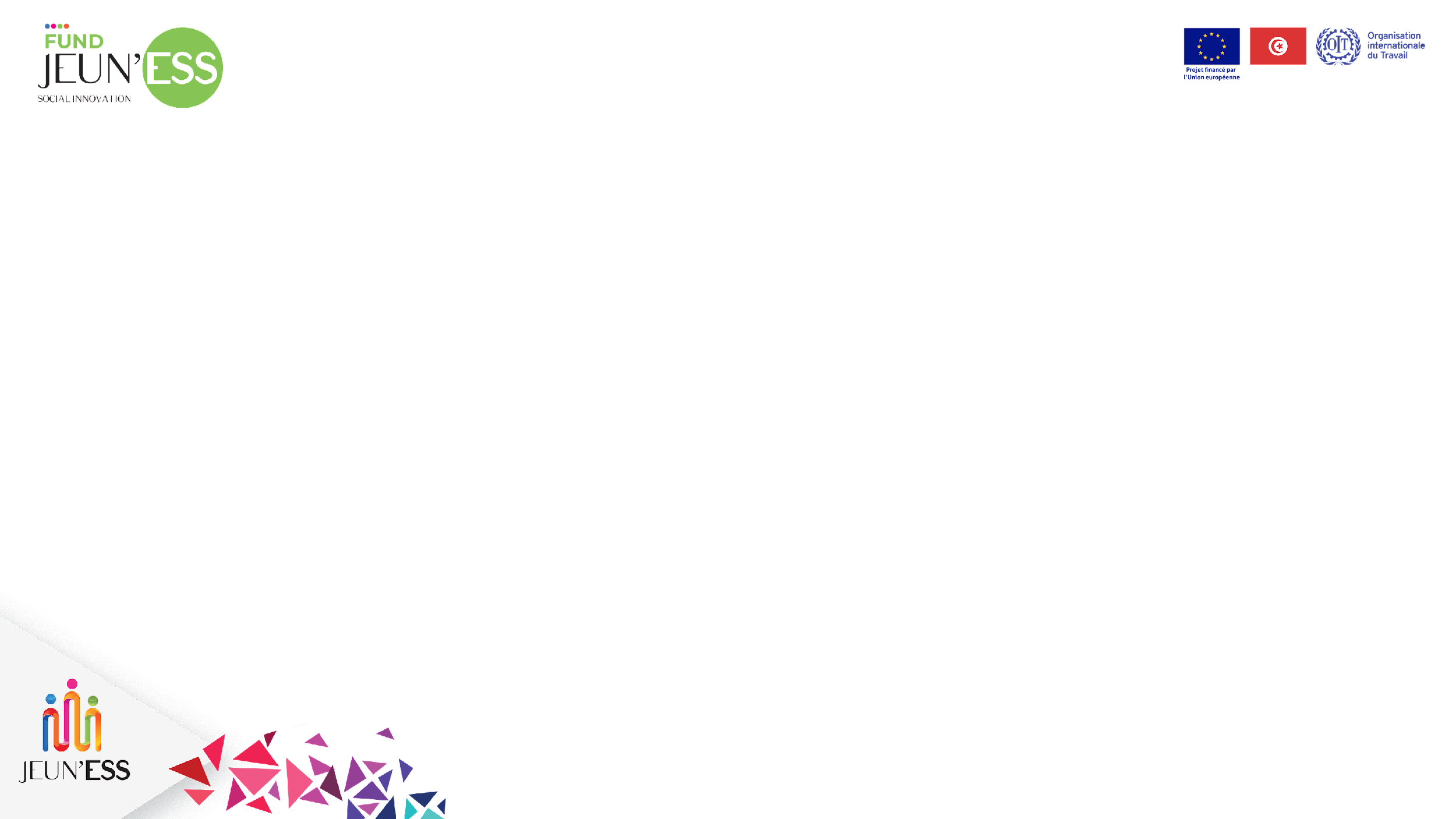 A- Formulaire réservé pour les groupes de jeunes désirant créer des organisations de l’ESSLes groupes de jeunes doivent être composés par des jeunes (hommes et femmes) âgés de moins de 35 ans des gouvernorats de Jendouba, Kef, Kairouan, Sidi Bouzid, Kasserine, Gabès et Kébili.Le nombre minimal de jeunes par groupe est de 03 jeunes.A-1- Informations générales Veuillez remplir le tableau des informations du groupe des jeunes.A-2- Projet proposé : Veuillez remplir clairement le tableau suivant et de répondre aux questions :1- Veuillez présenter votre idée de projet, origine, son activité, sa vision, ses missions, ses objectifs2- En quoi pourriez-vous qualifier votre idée de projet comme étant en lien avec les valeurs et les principes de l’Economie Sociale et Solidaire ? 3- En quoi considérez-vous que votre idée projet ait un impact positif sur son environnement ? 4- Quelles sont selon vous les plus grandes opportunités et menaces sur votre idée de votre projet à court, moyen et long terme ? 5- Avez-vous déjà bénéficié ou participé à un projet de coopération internationale en lien avec l’entrepreneuriat, l’emploi, l’ESS (INNOVI, TFANEN, CREATIVE TUNISIA, LABESS, IMPACT PARTNERS, FLAT6LABS … ? 	Si oui, merci de préciser lesquels en mentionnant le nom du/des projet(s) et la nature de votre participation à ce(s) projet(s).    6- Quels sont les apports que vous mettrez à la disposition de ce projet pour contribuer à sa mise en œuvre (terrain agricole, local, équipement, contribution financière…) ? Cette partie est souhaitée et pas obligatoire. IDÉE DE PROJETDécrivez avec précision la nature de votre idée de projet ? Plus clairement, veuillez nous présenter une description du projet que vous avez imaginé pour votre idée (besoin en équipement, planning, stratégie marketing et commerciale, tableau financier très précis des besoins, besoin d’expertise technique, recrutement de nouvelles ressources, concurrence au niveau local et national…) ? Les dossiers seront principalement jugés sur le potentiel des idées de projet à travers la présentation proposéeBESOINS IDENTIFIÉS POUR LE PROJETRessources humainesRessources financières et logistiques Les dossiers de candidatures doivent être envoyés par courrier électronique à l’adresse mentionnée dans le tableau ci-dessous au plus tard le 31 décembre 2022 à 23h59. Merci de mettre « Candidature SIF / gouvernorat de … » dans l’objet du mail.Tout dossier soumis après cette date ne sera pas pris en compte.Les candidatures devront être envoyées au plus tard le 31 décembre 2022 à 23 h 59 min. Merci de mettre « Candidature JEUNESS – SIF - nom de votre gouvernorat (exemple Jendouba) » dans l’objet du mail. Tout dossier soumis après cette date ou incomplet ne sera pas pris en compte.Les emails seront envoyés aux adresses suivantes :Les dossiers de candidatures doivent contenir les éléments suivants :IMPORTANT 1 Les acquisitions de terrain ou de locaux sont des coûts non éligibles et ne peuvent pas être financées par le projet JEUN’ESS.2- Les études de diagnostic territorial des opportunités économiques de promotion de l’ESS dans les 7 gouvernorats ont identifié les chaînes de valeur porteuses en ESS suivantes, les candidatures dans le cadre de ces chaînes de valeur sont souhaitées.Gouvernorat de Jendouba : Apiculture, huile d’olive, Plantes aromatiques et médicinales, Lait, tourisme alternatif, tomate séchée, activités socialesGouvernorat du Kef : Apiculture, huile d’olive, Plantes aromatiques et médicinales, Tissage manuel du Klim, tourisme alternatif, Lait, Pomme de terre de cinquième saison, Tomate séchée, Gouvernorat de Kairouan : Abricot, Figue de Barbarie, Apiculture, Lait, Rosier, Tissage et Tapisserie, Petit élevage, Tourisme Alternatif, Cuivre, Plante Aromatiques et Médicinales, Gouvernorat de Sidi Bouzid : Huile d’olive, Lait, Bois d’olivier, Tissage et Tapisserie, Figue de Barbarie, Elevage ovin, Cultures maraîchères, Gouvernorat de Kasserine : Pommier, tomate séchée, Apiculture, Huile d’olive, Tourisme Alternatif, Alfa, Tissage, Bois de Pin d’Alep, Marbre,Gouvernorat de Gabès : Grenades, Fibres végétales, tourisme alternatif, Tissage Artisanal, Apiculture, Palourde, Huile d’oliveGouvernorat de Kébili : Dattes et dérivés, Sous-produits du palmier, Cultures géothermales, élevage Camelin, tourisme alternatif, valorisation des produits de l’élevageJeuneNom et Prénom Niveau d’étudesTelEmailJeune 1 (vis-à-vis principal)Jeune 2Jeune 3Lieu d’implantation du projet (gouvernorat/délégation)Secteur d’activité Idée de projetCoût du projetImpact socialImpact environnemental Potentiel de création d’emploiInnovation  Citez vos besoins en ressources humaines Avez-vous prévu l’acquisition des équipements informatiques ?Avez-vous prévu l’acquisition des équipements de bureau prévus ? Avez-vous prévu l’acquisition des machines de production prévues pour achat ? Avez-vous prévu l’acquisition des moyens de transport relatifs à l’entreprise prévus ? GouvernoratAdresse EmailJendoubajbettaieb@ceed-tunisia.orgLe Kefrjelassi@ceed-tunisia.orgKairouancandidatures@redstart.tnSidi BouzidJenesse.utss.sidibouzid@gmail.comKasserineJeunesse.utss.kasserine@gmail.comKébiliKebili@shanti.tnGabèsmahmoud.aouinti@taysirmicrofinance.comPour les groupes de jeunes désirant créer des organisations de l’ESS- Le formulaire rempli - Les CVs des jeunes 